יבואן נאות ו"המסלול האירופאי": קישור לסעיפים המרכזיים המסדירים נושא זה (ס' 54א, סעיפי 79א-79ו, 115, 116)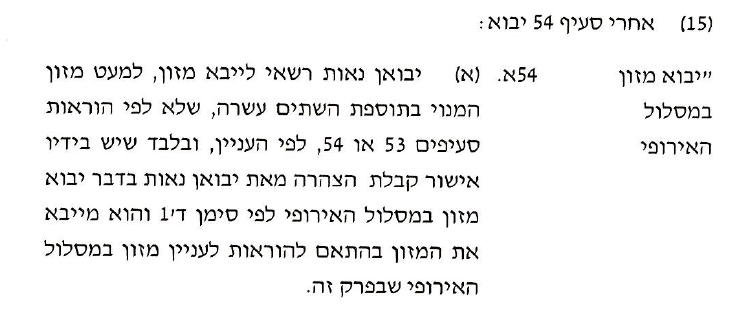 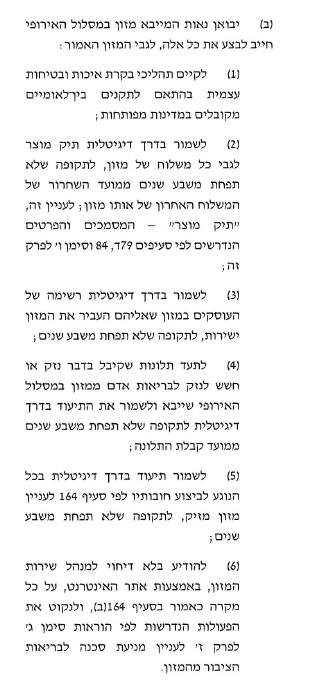 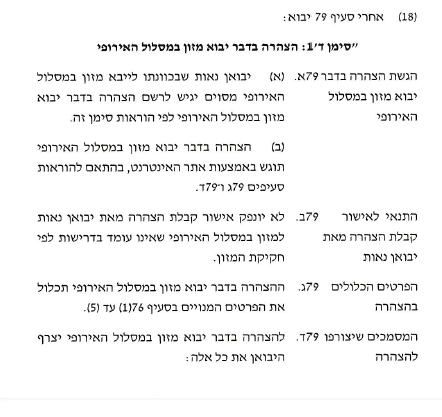 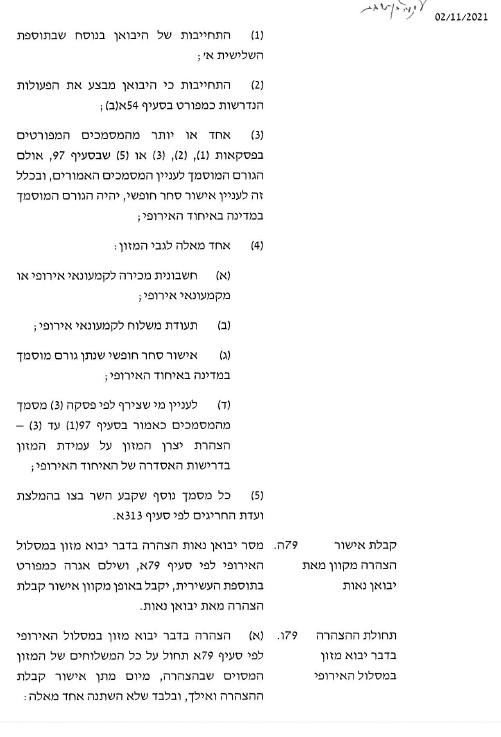 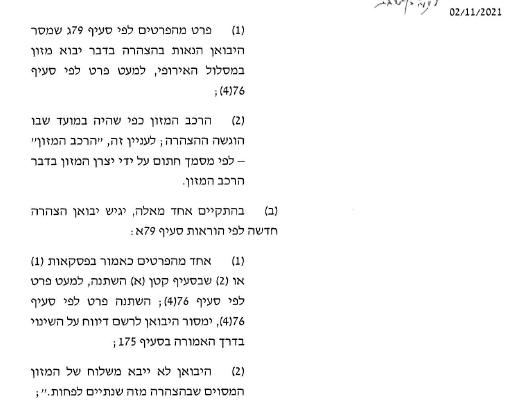 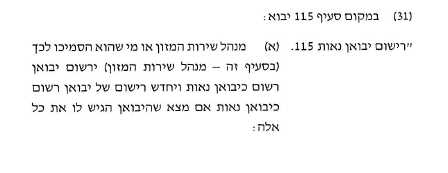 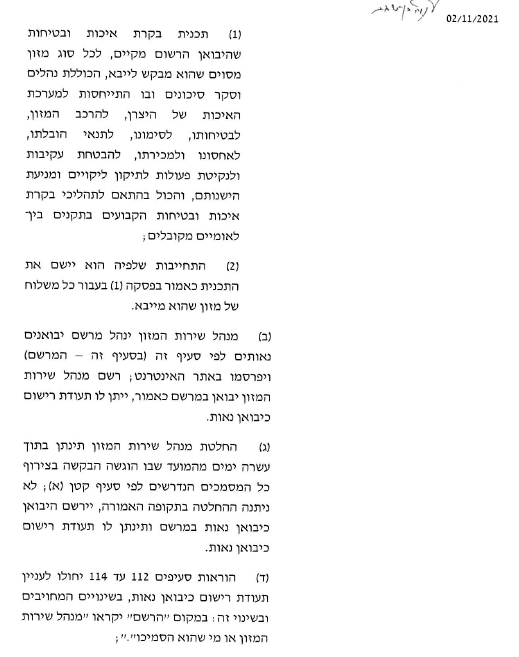 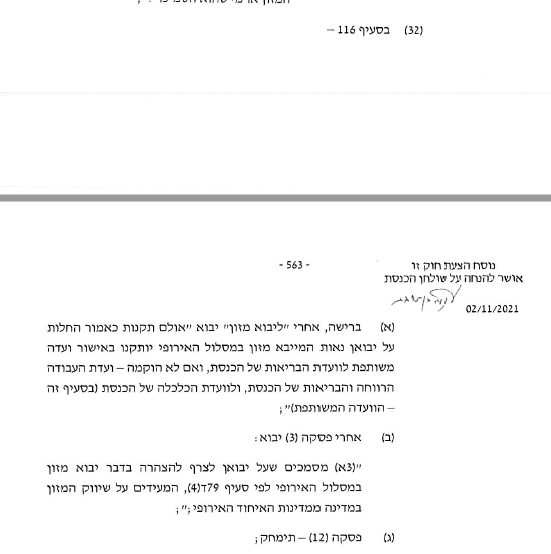 